ПРОЕКТ  РЕШЕНИЯ____________2019года                                                                          №___ОБ УТВЕРЖДЕНИИ ПОРЯДКА УСТАНОВКИ НА ДОМА, ЗДАНИЯ, СООРУЖЕНИЯ, РАСПОЛОЖЕННЫЕНА ТЕРРИТОРИИ СЕЛЬСКОГО ПОСЕЛЕНИЯ АЗЯКОВСКИЙ  СЕЛЬСОВЕТ МУНИЦИПАЛЬНОГО РАЙОНА БУРАЕВСКИЙ  РАЙОН РЕСПУБЛИКИ БАШКОРТОСТАН, УКАЗАТЕЛЕЙ, СОДЕРЖАЩИХ СВЕДЕНИЯ О НАИМЕНОВАНИИУЛИЦЫ И НОМЕРЕ ДОМАВ соответствии с Федеральным законом от 6 октября 2003 года № 131-ФЗ "Об общих принципах организации местного самоуправления в Российской Федерации", Совет сельского поселения Азяковский  сельсовет муниципального района Бураевский  район Республики Башкортостан   РЕШИЛ: 1. Утвердить прилагаемый Порядок установки на дома, здания, сооружения, расположенные на территории сельского поселения Азяковский  сельсовет муниципального района Бураевский  район Республики Башкортостан, указателей, содержащих сведения о наименовании улицы и номере дома.2. Настоящее решение обнародовать на информационном стенде и на официальном сайте администрации сельского поселения   Азяковский  сельсовет.          3. Контроль за исполнением настоящего решения возложить на постоянную комиссию по  развитию предпринимательства, земельным вопросам,  благоустройству и экологии (Раянов Р.Х.).Глава сельского поселения                                                      А.Т.МухаяровПриложениек решению Советасельского поселения  Азяковский  сельсовет муниципального района Бураевский  район Республики Башкортостанот _______________ г. № ___ПОРЯДОКУСТАНОВКИ НА ДОМА, ЗДАНИЯ,СООРУЖЕНИЯ, РАСПОЛОЖЕННЫЕ НА ТЕРРИТОРИИ СЕЛЬСКОГО ПОСЕЛЕНИЯ  АЗЯКОВСКИЙ СЕЛЬСОВЕТ МУНИЦИПАЛЬНОГО РАЙОНА БУРАЕВСКИЙ  РАЙОН  РЕСПУБЛИКИ БАШКОРТОСТАН, УКАЗАТЕЛЕЙ, СОДЕРЖАЩИХ СВЕДЕНИЯ О НАИМЕНОВАНИИ УЛИЦЫ И НОМЕРЕ ДОМА1. ОБЩИЕ ПОЛОЖЕНИЯ1.1. Порядок установки на дома, здания и сооружения, расположенные на территории сельского поселения  Азяковский  сельсовет муниципального района   Бураевский  район Республики Башкортостан, указателей, содержащих сведения о наименовании улицы и номера дома (далее - Порядок), устанавливает единые и обязательные для исполнения нормы и требования в сфере установки указателей с названиями улиц и номерами домов.1.2. Организация установки указателей с названиями улиц и номерами домов на территории сельского поселения Азяковский  сельсовет муниципального района   Бураевский  район Республики Башкортостан осуществляется в соответствии с Федеральным законом от 6 октября 2003 года N 131-ФЗ "Об общих принципах организации местного самоуправления в Российской Федерации".2. ТЕРМИНЫ И ОПРЕДЕЛЕНИЯВ настоящих Правилах используются следующие термины и определения:"улица" - поименованный градостроительный объект, обеспечивающий транспортные и пешеходные связи между жилыми районами, а также между жилыми районами и промышленными зонами, общественными центрами, кварталами, имеющий линейные фиксированные по всей длине границы, начало и окончание;"номерной знак" - табличка с порядковым номером строения;"указатель улицы" - табличка с наименованием (присвоенное наименование);"домовой знак" - табличка с одновременным указанием порядкового номера строения и наименования улицы, переулка, площади и т.п.3. СФЕРА ПРАВОВОГО РЕГУЛИРОВАНИЯ И ОРГАНИЗАЦИЯИСПОЛНЕНИЯ ПРАВИЛ3.1. Правилами регулируются организационно-правовые вопросы, финансовое и материально-техническое обеспечение содержания, текущего и капитального ремонта оборудования.3.2. Организацию работ по содержанию, текущему и капитальному ремонту объектов по установке указателей с названиями улиц и номерами домов на территории сельского поселения Азяковский  сельсовет муниципального района  Бураевский  район Республики Башкортостан осуществляют управляющие организации, собственники, владельцы или пользователи земельных участков, зданий, строений и сооружений, расположенных на территории сельского поселения   Азяковский  сельсовет муниципального района  Бураевский  район Республики Башкортостан.4. УСТАНОВКА УКАЗАТЕЛЕЙ С НАЗВАНИЯМИ УЛИЦ И НОМЕРАМИ ДОМОВ4.1. Дома, здания и сооружения на территории сельского поселения  Азяковский  сельсовет муниципального района Бураевский  район Республики Башкортостан должны быть оборудованы табличками с номерными знаками и указателями улиц, которые должны содержаться в чистоте и исправном состоянии и освещаться в темное время суток. За левую и правую стороны дома следует принимать положение дома, если смотреть на него со стороны проезда.4.2. Запрещается произвольное написание номеров и других указателей на фасадах зданий и сооружений, а также размещение на них домовых знаков, номерных знаков и указателей улиц, не соответствующих настоящим Правилам.4.3. Ответственность за наличие, правильное размещение и содержание домовых знаков на фасадах зданий и сооружений несут юридические и физические лица.4.4. Указатели наименования улицы, переулка, площади и пр., устанавливаемые на стенах зданий, расположенных на перекрестках с обеих сторон квартала, должны иметь стрелки, направленные от угла к середине квартала, с номерами крайних домов, расположенных в квартале.4.5. При переименовании улиц, переулков, проездов, площадей домовые знаки и указатели улиц должны быть заменены в течение трех месяцев с момента выхода решения о переименовании.4.6. Указатель с обозначением наименования улицы и номера дома размещается на высоте от 2,5 до 3,5 метра от уровня земли на расстоянии не более 1 метра от угла зданий, имеющих четные номера, и с правой стороны фасада домов, имеющих нечетные номера. Если застройка улицы односторонняя, то указатель номера дома размещается последовательно.Указатель улицы представляет собой:для одноэтажных жилых домов и других зданий и сооружений - металлическую пластинку (размером 160 x 600 мм). На белом фоне расположены буквы и номер дома синего цвета.Наименования улиц указываются на государственных языках Республики Башкортостан - на русском и башкирском языках.Наименование улицы должно быть полным, за исключением слов, обозначающих характер проездов: пр., пер., пл., туп., бульв. (за исключением слова "проспект").Порядковый номер одноименных улиц, переулков ставится в начале названия и пишется цифрой.Указатель номера дома представляет собой:металлическую пластинку (квадрат размером 300 x 300 мм), на синем фоне которой расположены цифры белого цвета.4.7. Изготовление (реставрация, ремонт) и установка домовых знаков на фасадах зданий, домов, строений, сооружений, находящихся в муниципальной собственности сельского поселения Азяковский сельсовет и принадлежащих гражданам на правах личной собственности, осуществляются за счет средств местного бюджета.5. ОТВЕТСТВЕННОСТЬ ЮРИДИЧЕСКИХ И ФИЗИЧЕСКИХ ЛИЦЗА НАРУШЕНИЕ ПРАВИЛ5.1. Юридические и физические лица, виновные в нарушении настоящих Правил, привлекаются к административной ответственности в установленном порядке согласно действующему законодательству.5.2. Юридические и физические лица, нанесшие своими противоправными действиями или бездействием ущерб, обязаны возместить нанесенный ущерб.5.3. В случае отказа (уклонения) от возмещения ущерба в указанный срок ущерб взыскивается в судебном порядке.БАШҠОРТОСТАН РЕСПУБЛИКАҺЫБОРАЙ РАЙОНЫ МУНИЦИПАЛЬРАЙОНЫНЫҢ ӘЗӘК АУЫЛ СОВЕТЫ
АУЫЛ БИЛӘМӘҺЕ СОВЕТЫ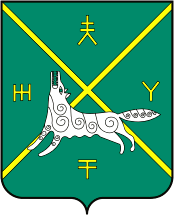 СОВЕТ СЕЛЬСКОГО ПОСЕЛЕНИЯ АЗЯКОВСКИЙ СЕЛЬСОВЕТ МУНИЦИПАЛЬНОГО  РАЙОНРЕСПУБЛИКИ БАШКОРТОСТАН